Respiration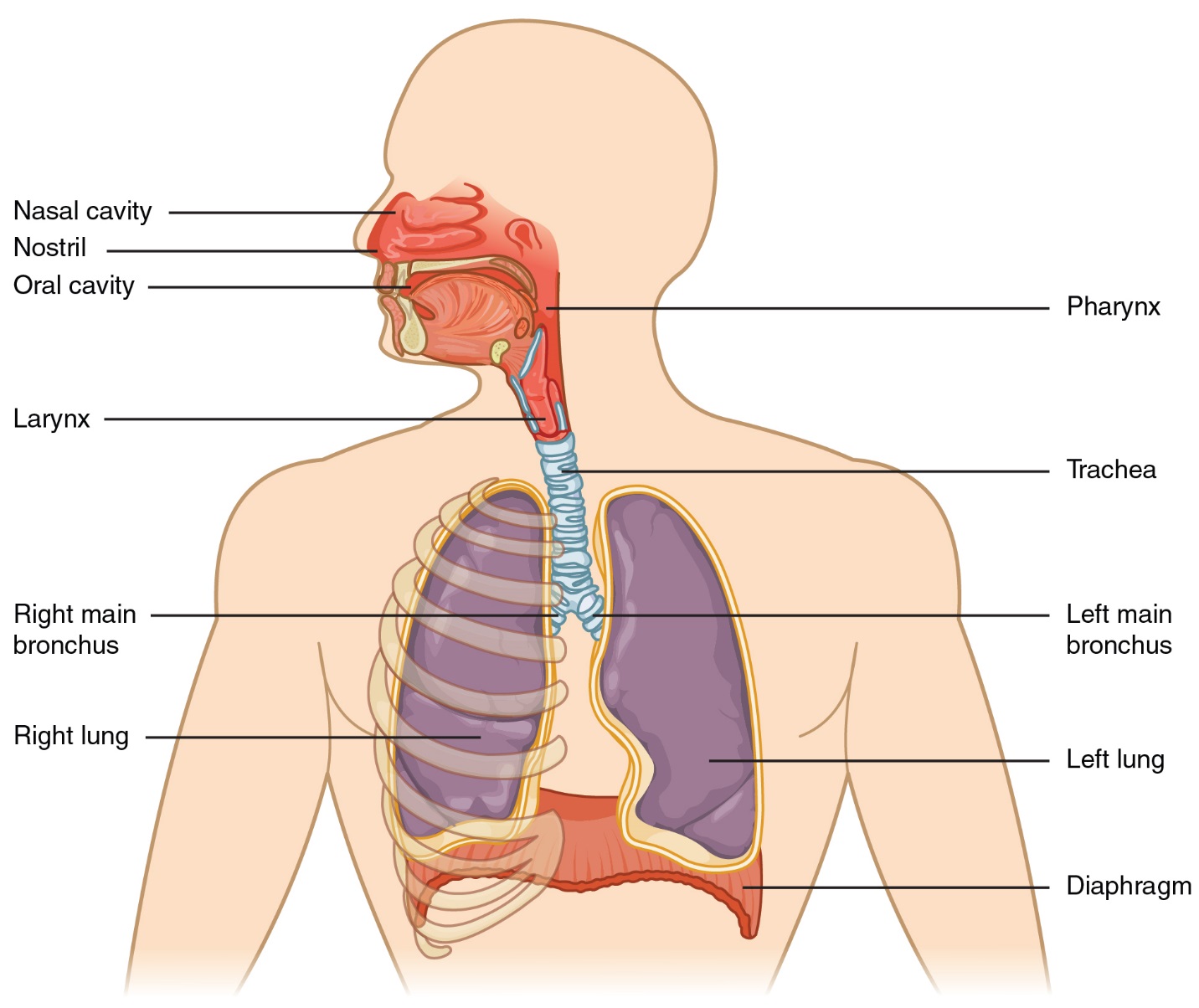 Figure 1. Major Respiratory Structures. The major respiratory structures span the nasal cavity to the diaphragm.Nasal Cavity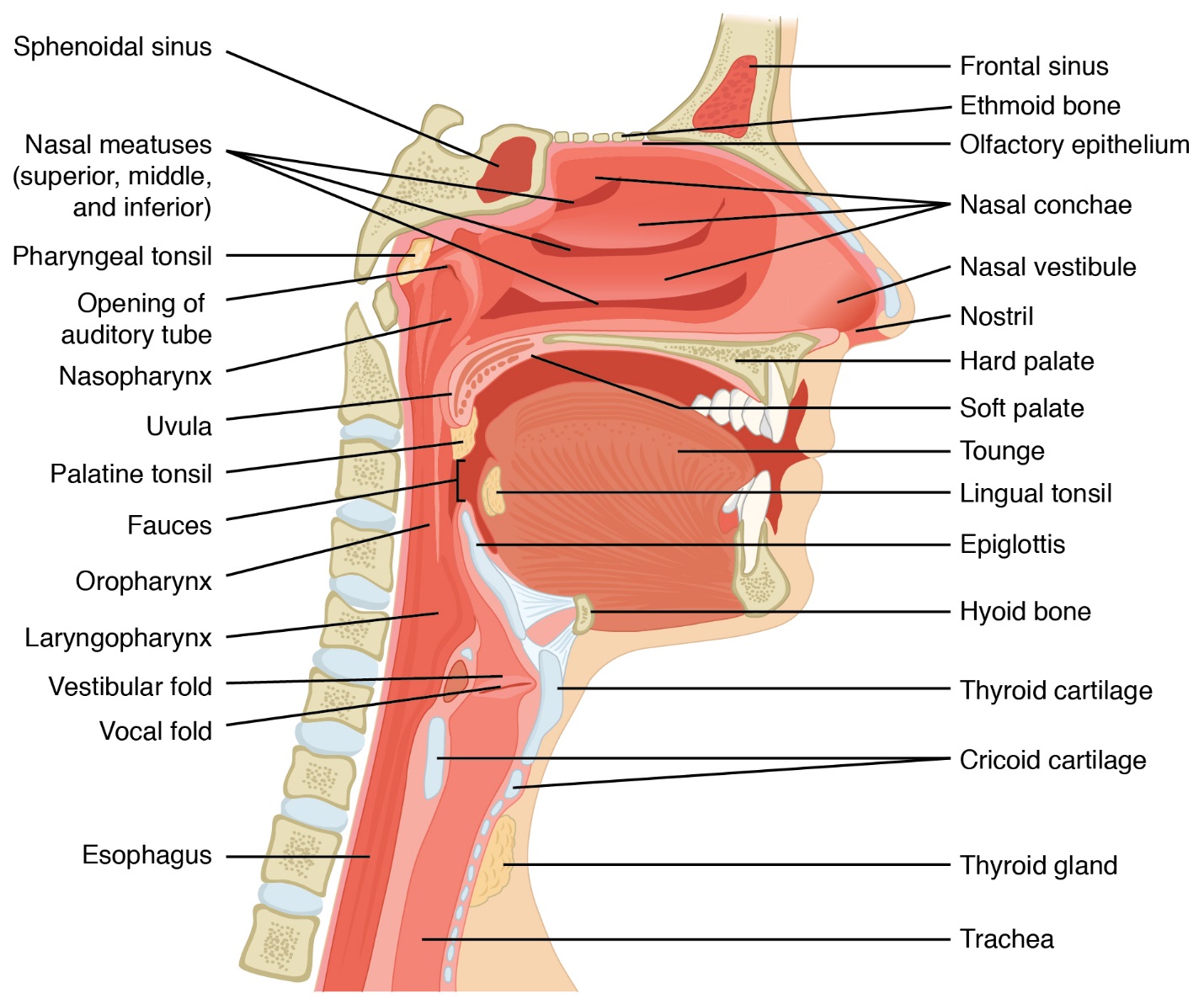 Figure 3. Upper Airway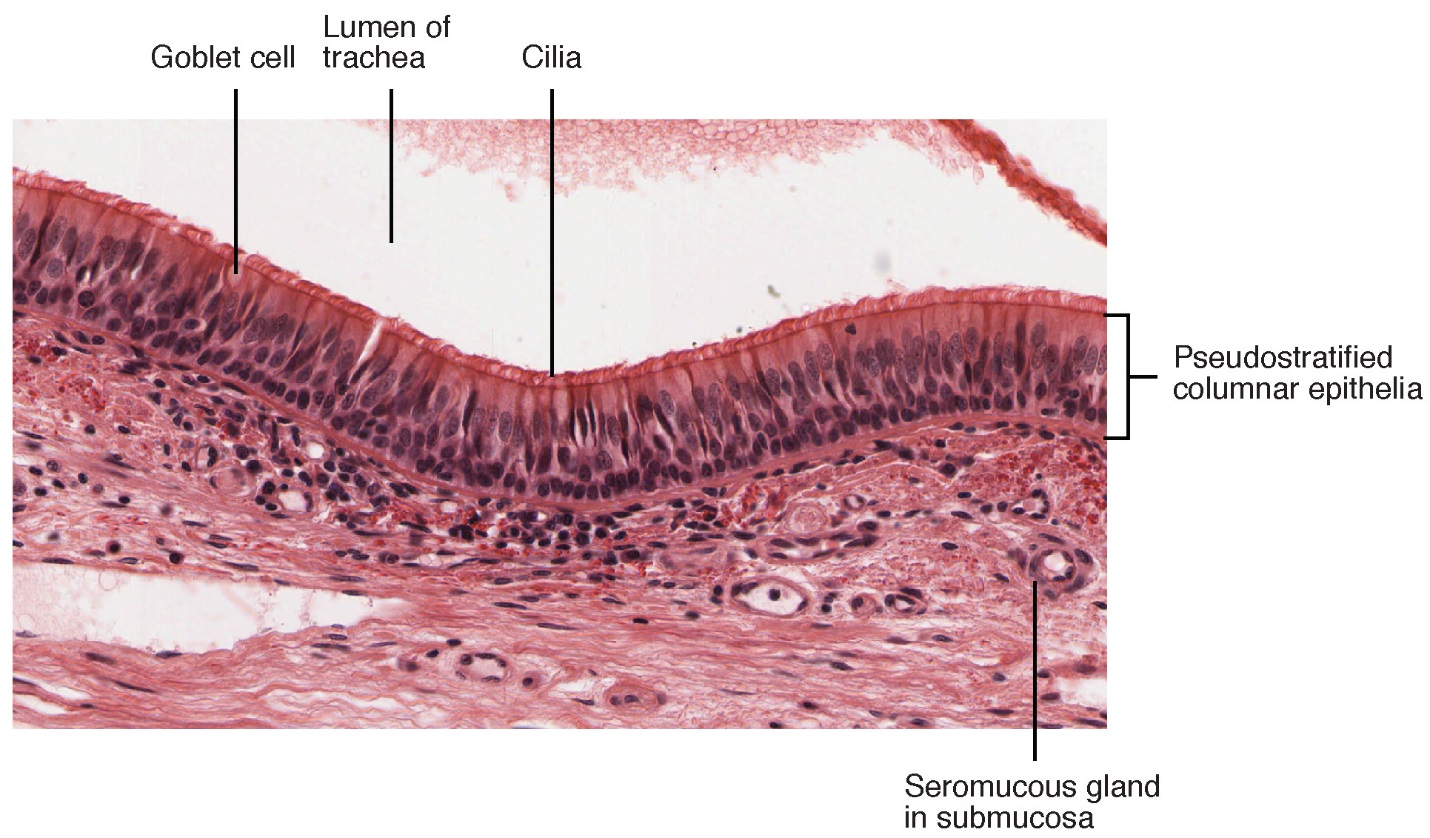 Figure 4. Pseudostratified Ciliated Columnar Epithelium. Respiratory epithelium is pseudostratified ciliated columnar epithelium. Seromucous glands provide lubricating mucus. LM × 680. (Micrograph provided by the Regents of University of Michigan Medical School © 2012)Pharynx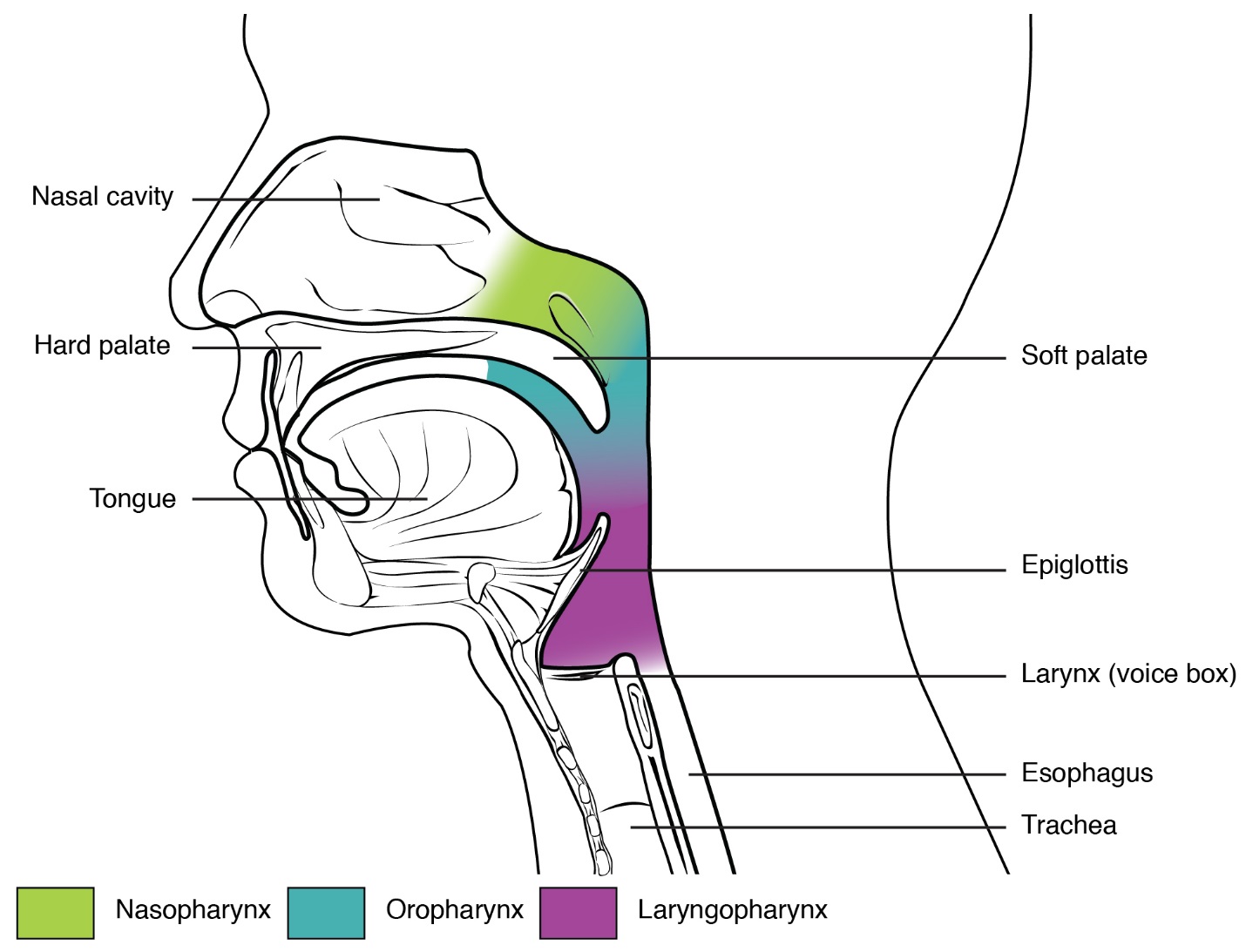 Figure 5. Divisions of the Pharynx. The pharynx is divided into three regions: the nasopharynx, the oropharynx, and the laryngopharynx.Larynx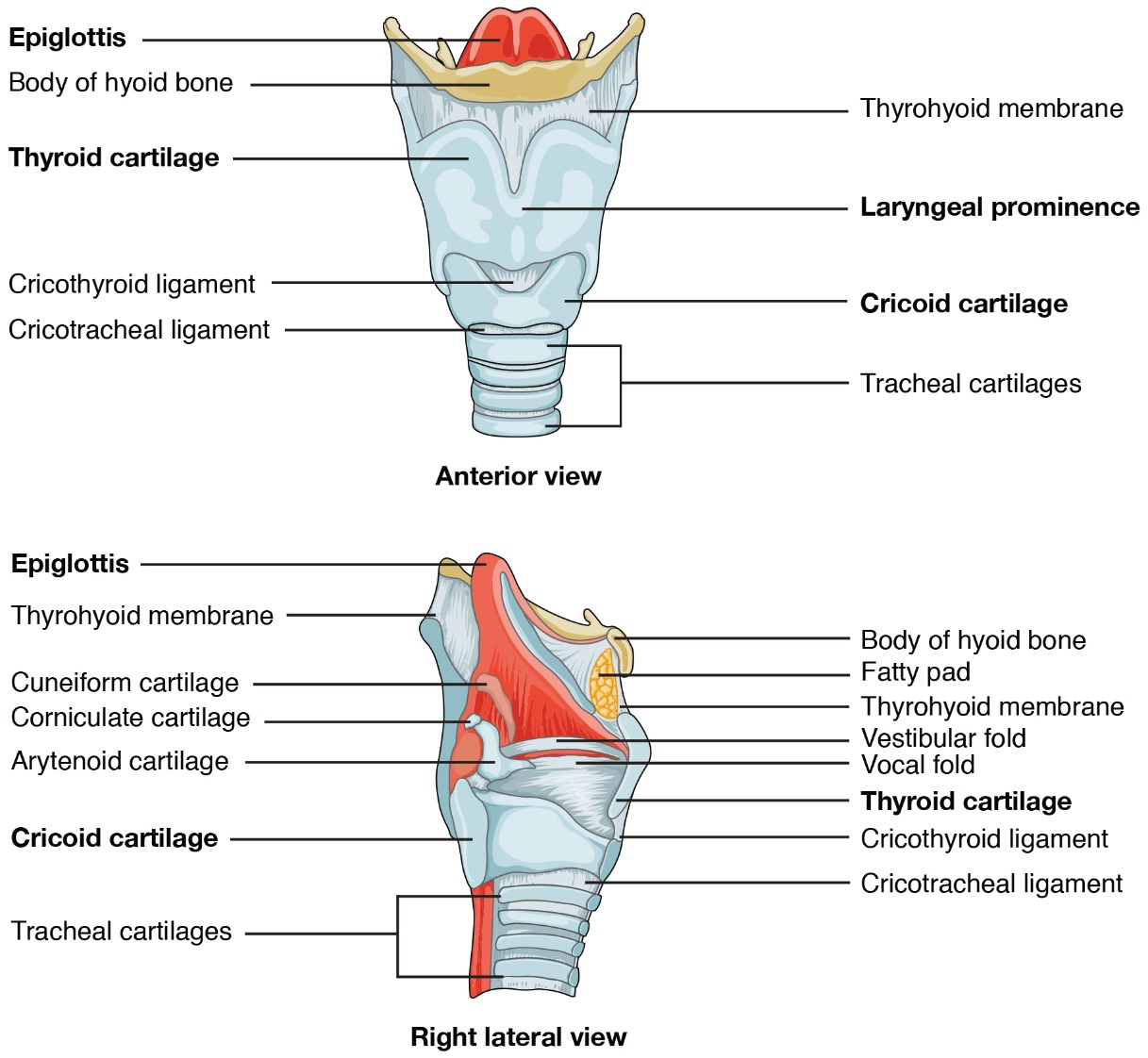 Figure 6. Larynx. The larynx extends from the laryngopharynx and the hyoid bone to the trachea.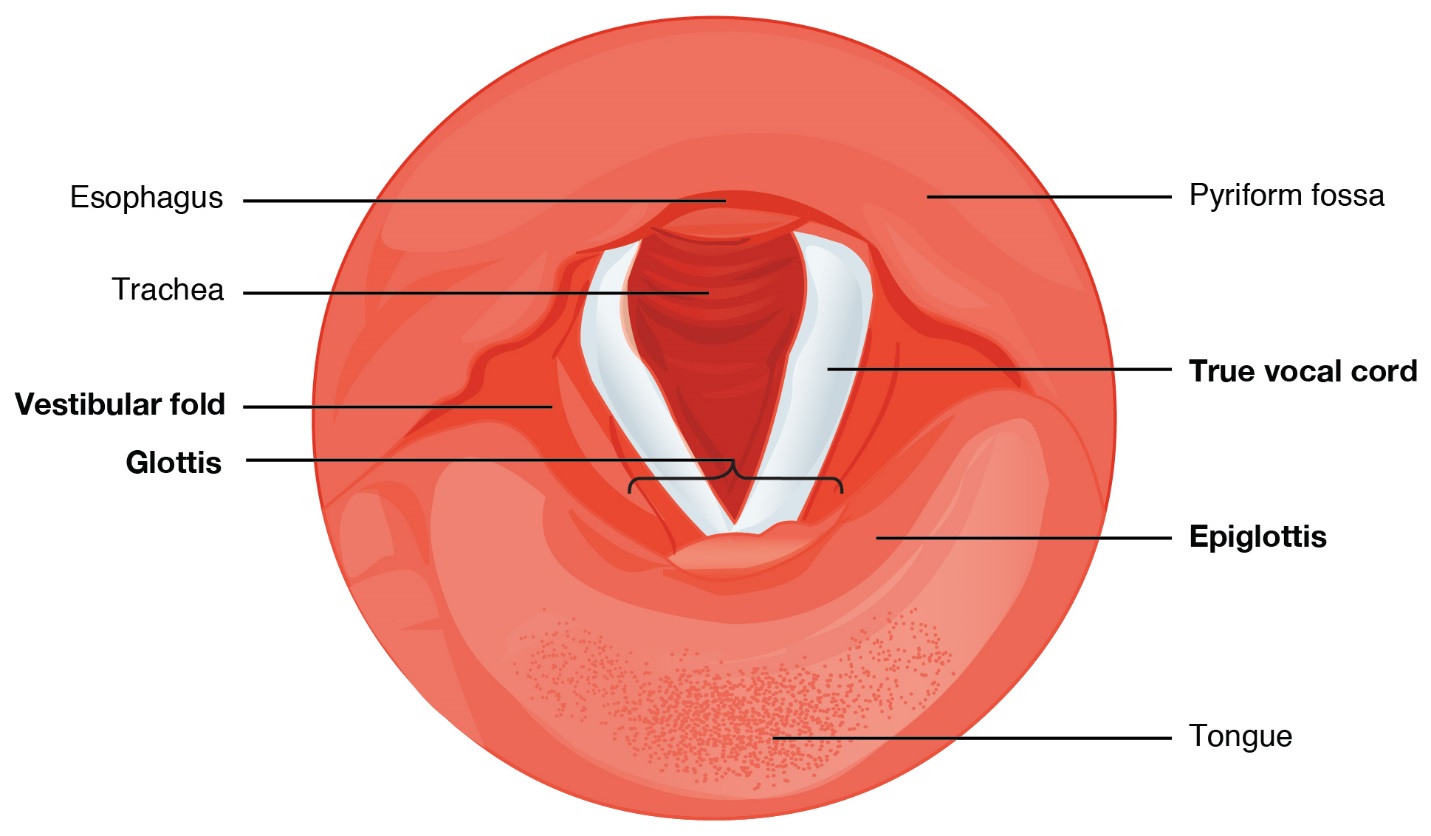 Figure 7. Vocal Cords. The true vocal cords and vestibular folds of the larynx are viewed inferiorly from the laryngopharynx.Trachea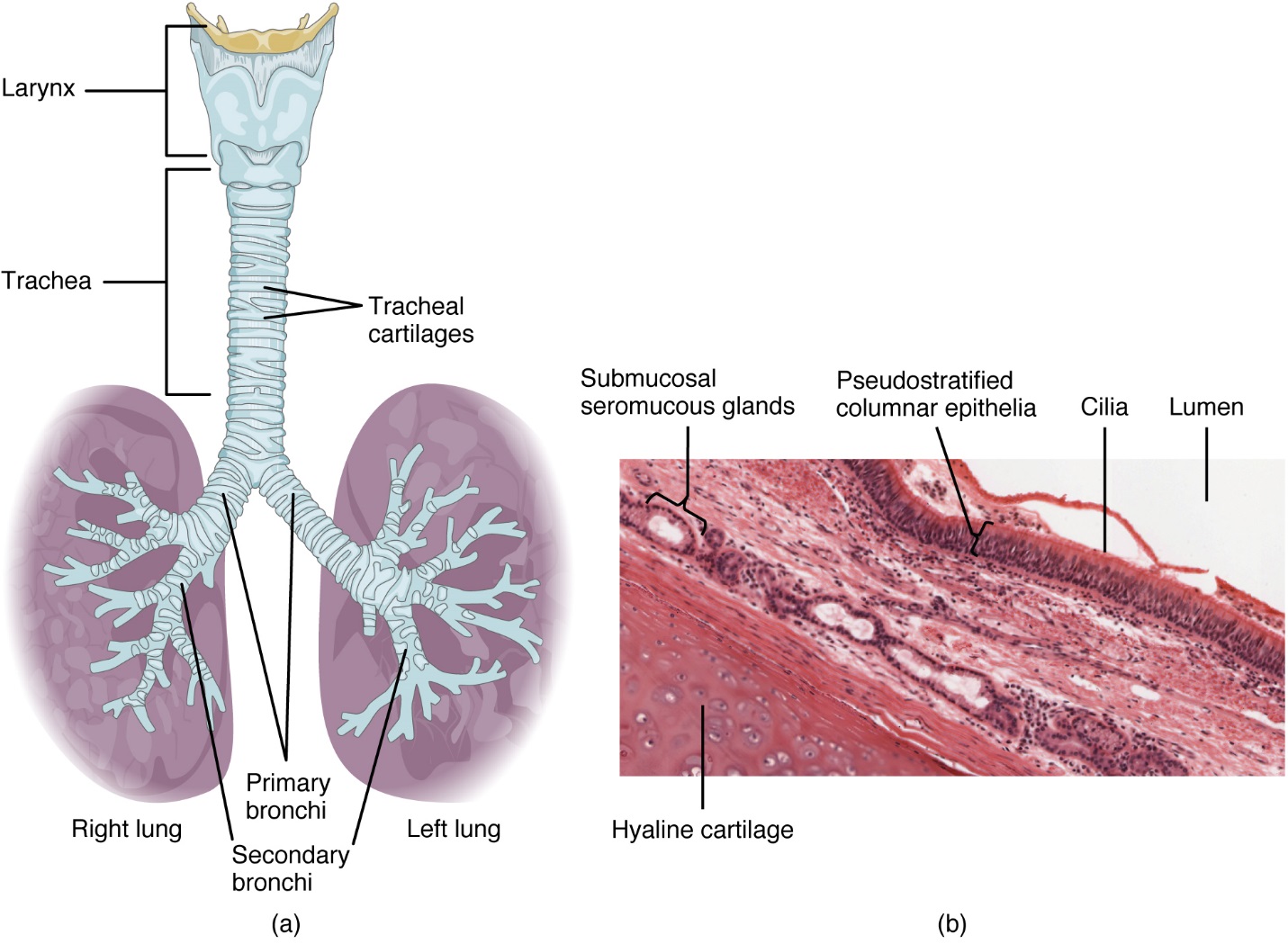 Figure 8. Trachea. (a) The tracheal tube is formed by stacked, C-shaped pieces of hyaline cartilage. (b) The layer visible in this cross-section of tracheal wall tissue between the hyaline cartilage and the lumen of the trachea is the mucosa, which is composed of pseudostratified ciliated columnar epithelium that contains goblet cells. LM × 1220. (Micrograph provided by the Regents of University of Michigan Medical School © 2012)Respiratory Membrane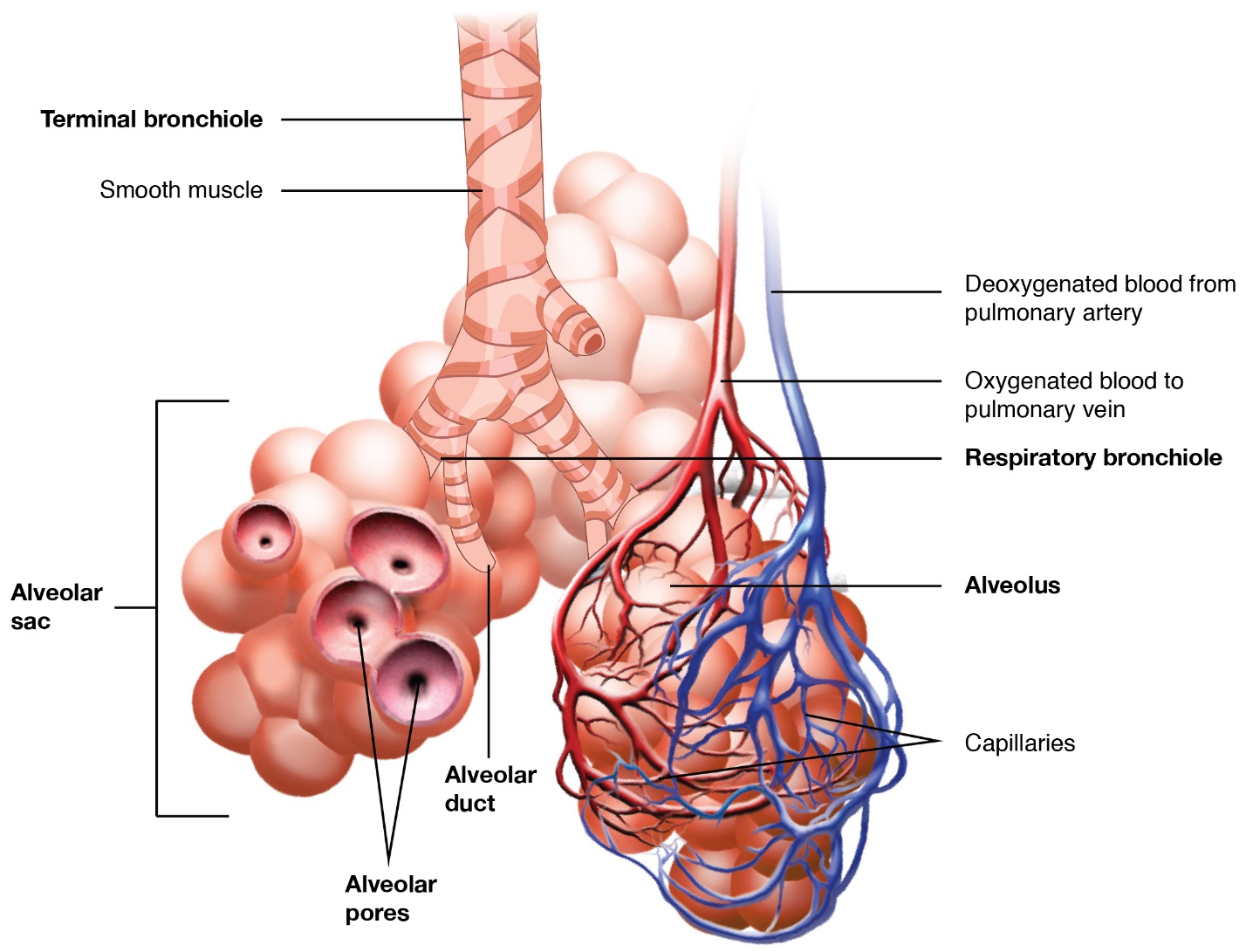 Figure 9. Respiratory Zone. Bronchioles lead to alveolar sacs in the respiratory zone, where gas exchange occurs.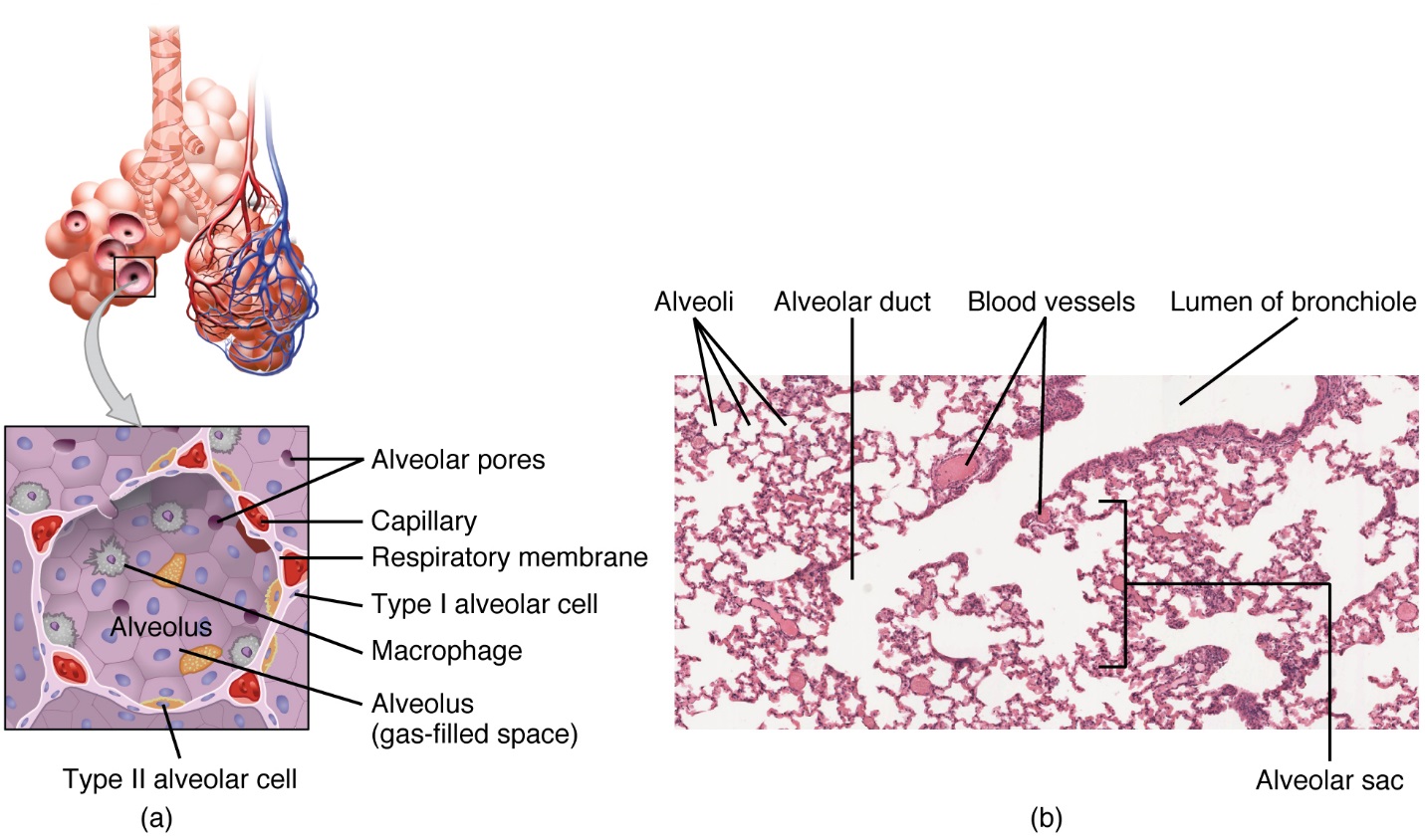 Figure 10. Structures of the Respiratory Zone. (a) The alveolus is responsible for gas exchange. (b) A micrograph shows the alveolar structures within lung tissue. LM × 178. (Micrograph provided by the Regents of University of Michigan Medical School © 2012)Anatomy of the Lungs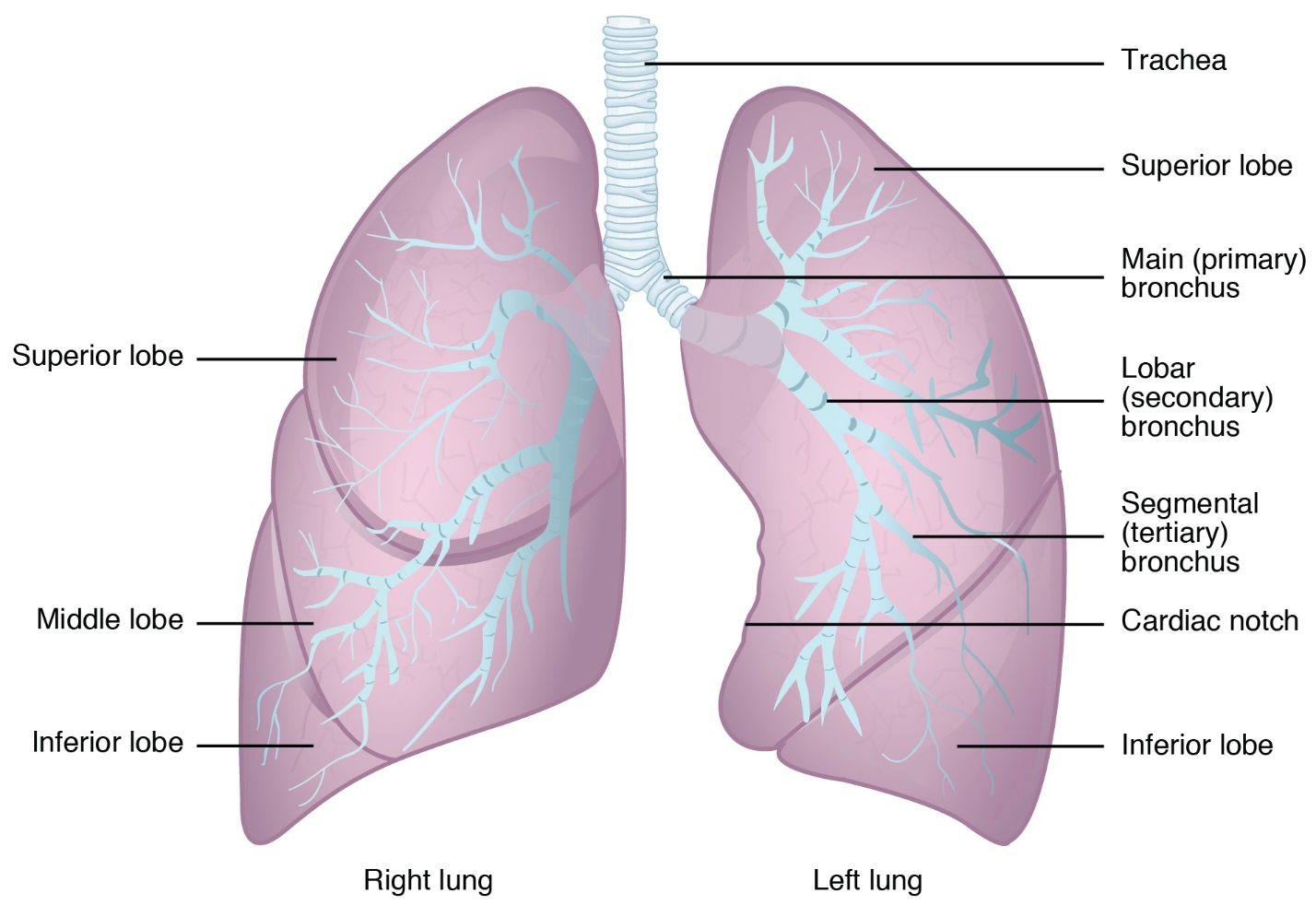 Figure 1. Gross Anatomy of the Lungs.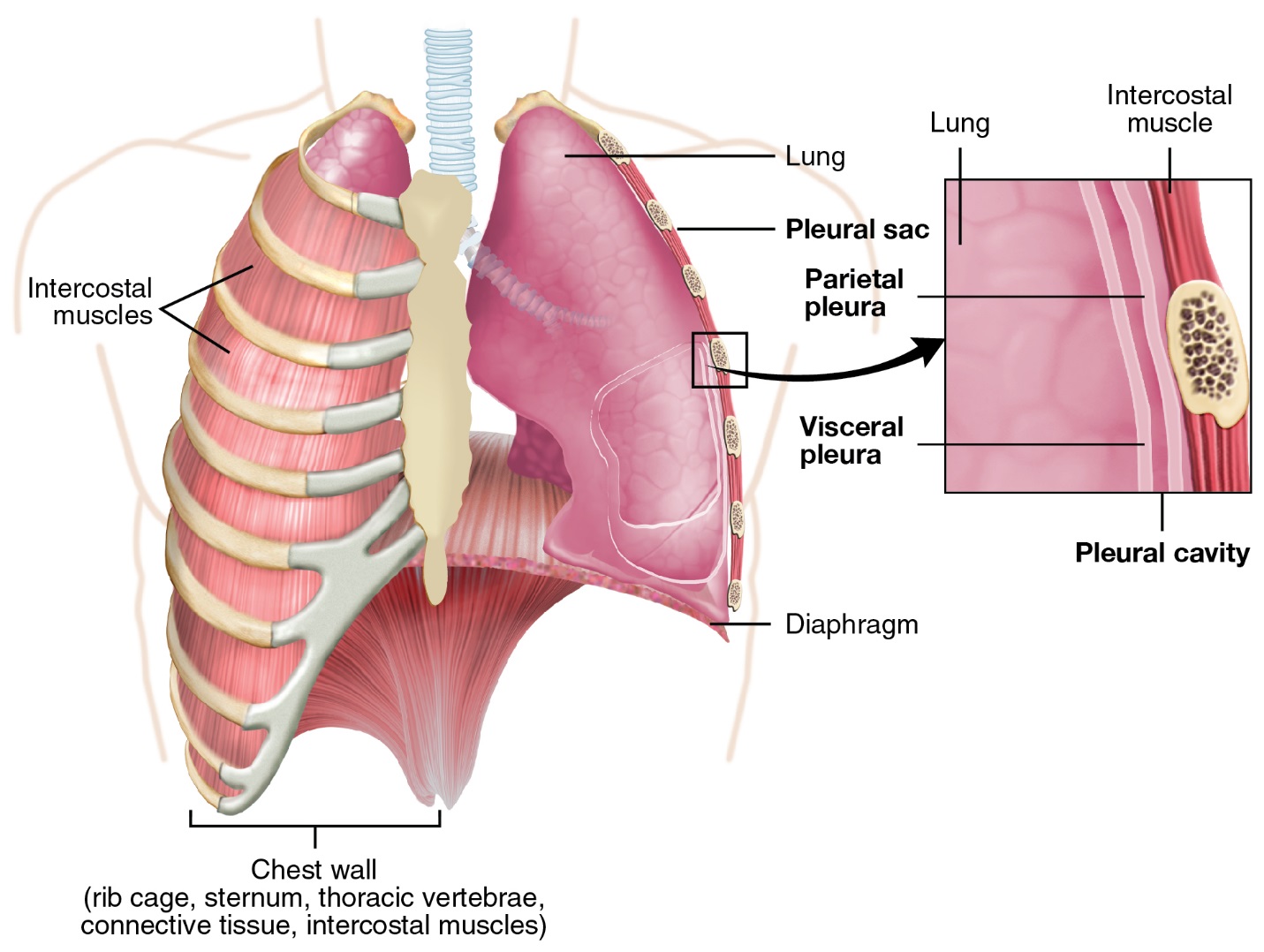 Figure 2. Parietal and Visceral Pleurae of the Lungs.Lung Pressures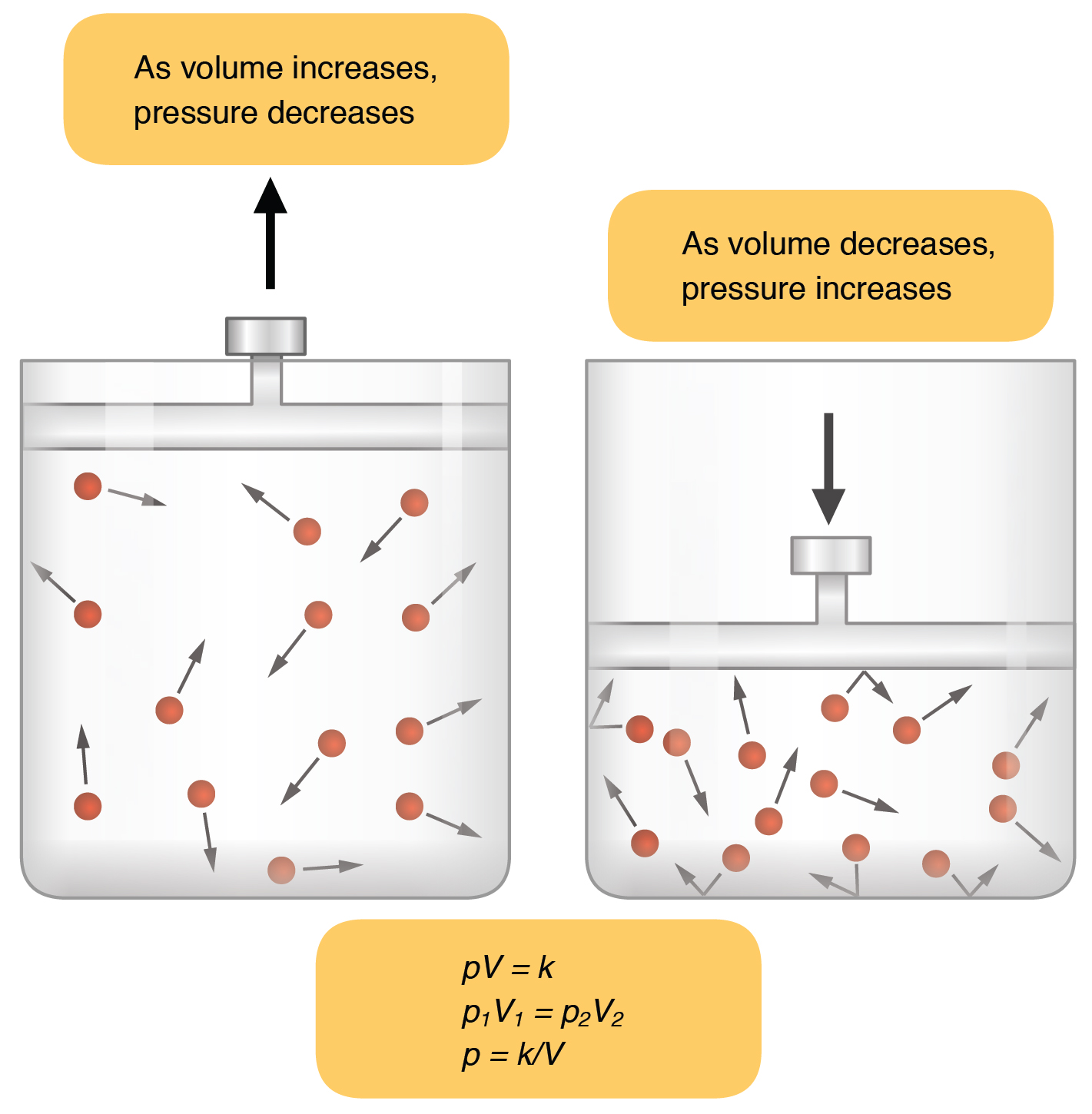 Figure 1. Boyle’s Law. In a gas, pressure increases as volume decreases.Pulmonary Ventilation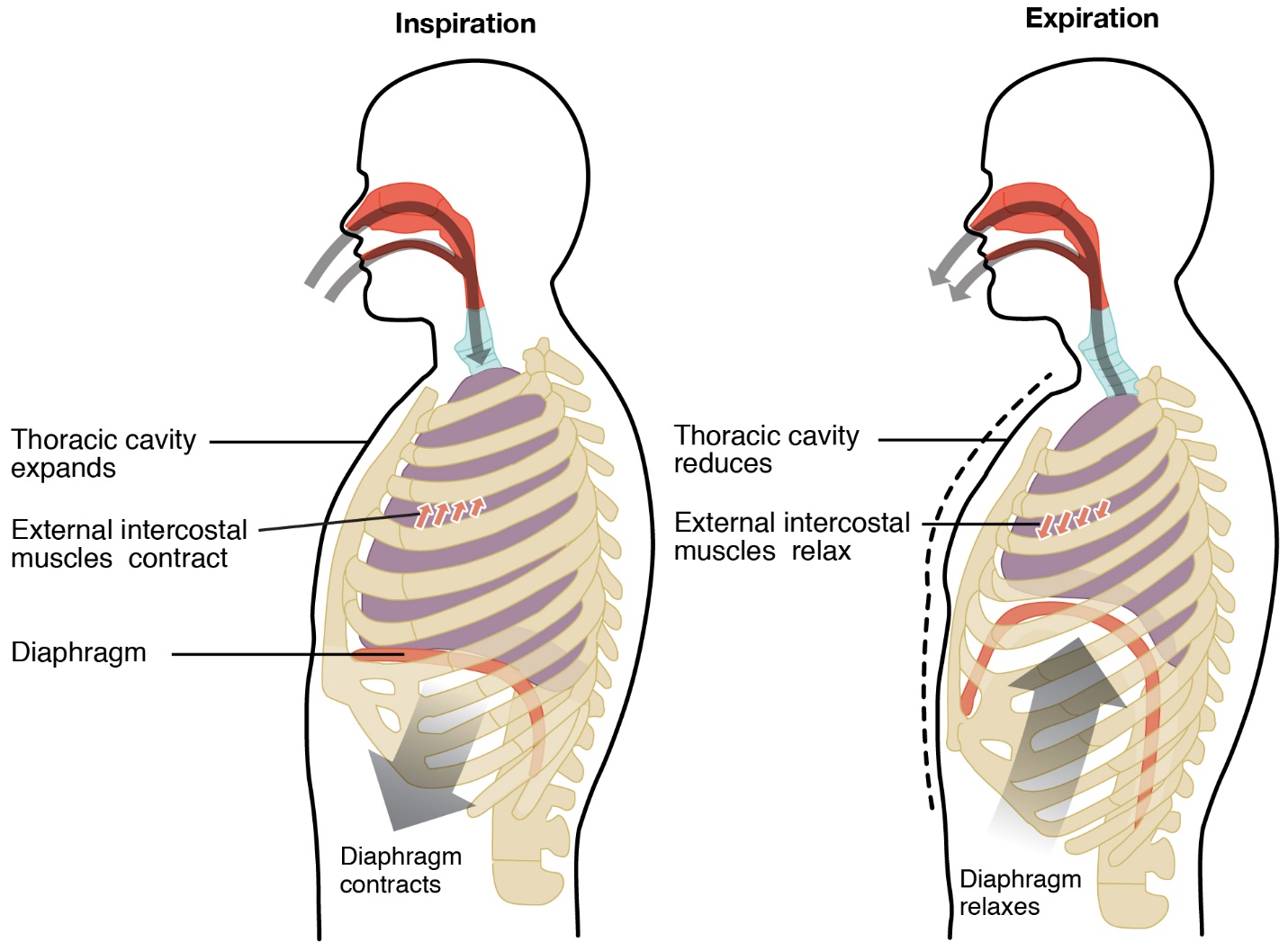 Figure 3. Inspiration and Expiration. Inspiration and expiration occur due to the expansion and contraction of the thoracic cavity, respectively.Control of VentilationFigure 6. Respiratory Centers of the Brain. Figure 6. Respiratory Centers of the Brain.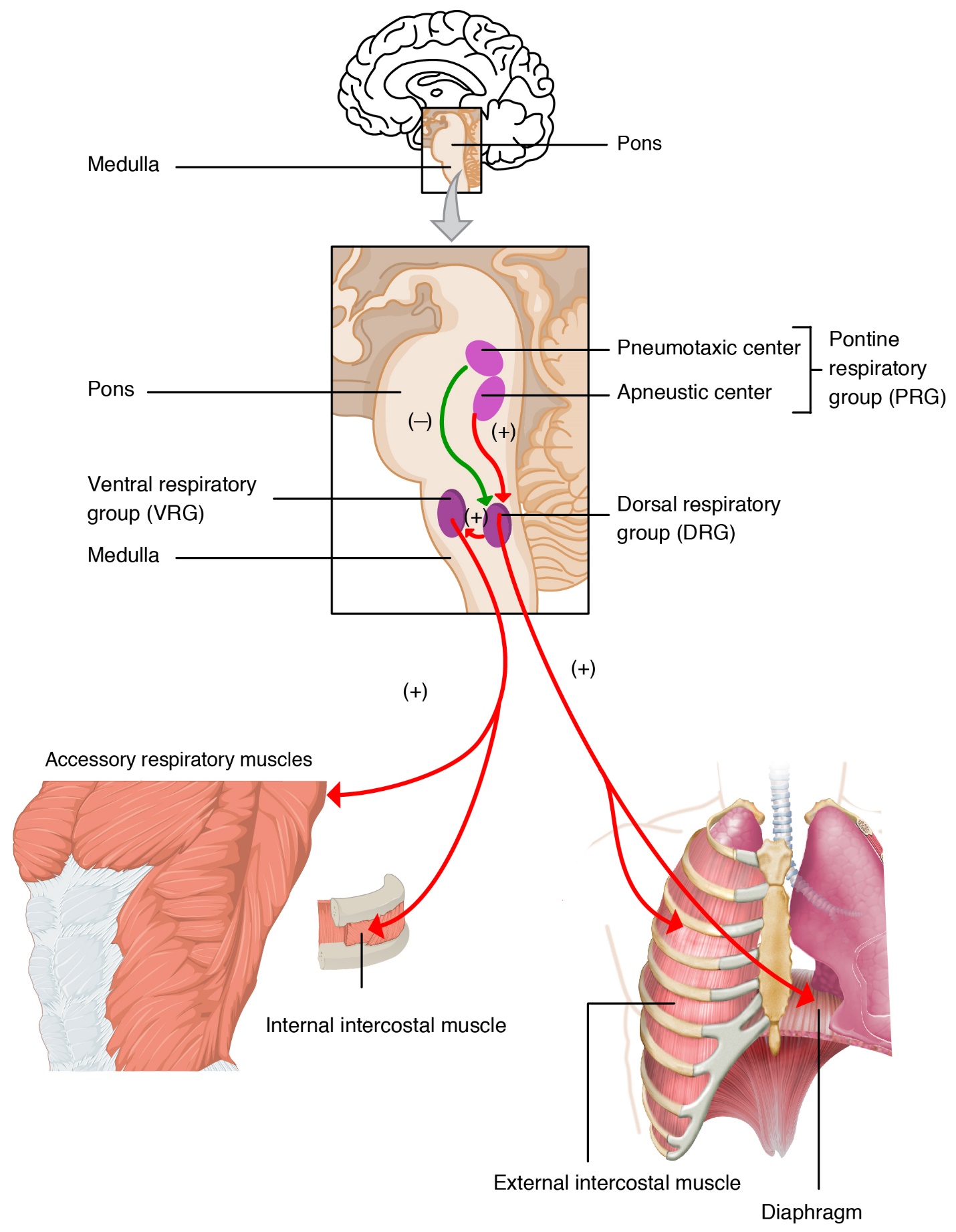 ApneaIntrapleural Pressure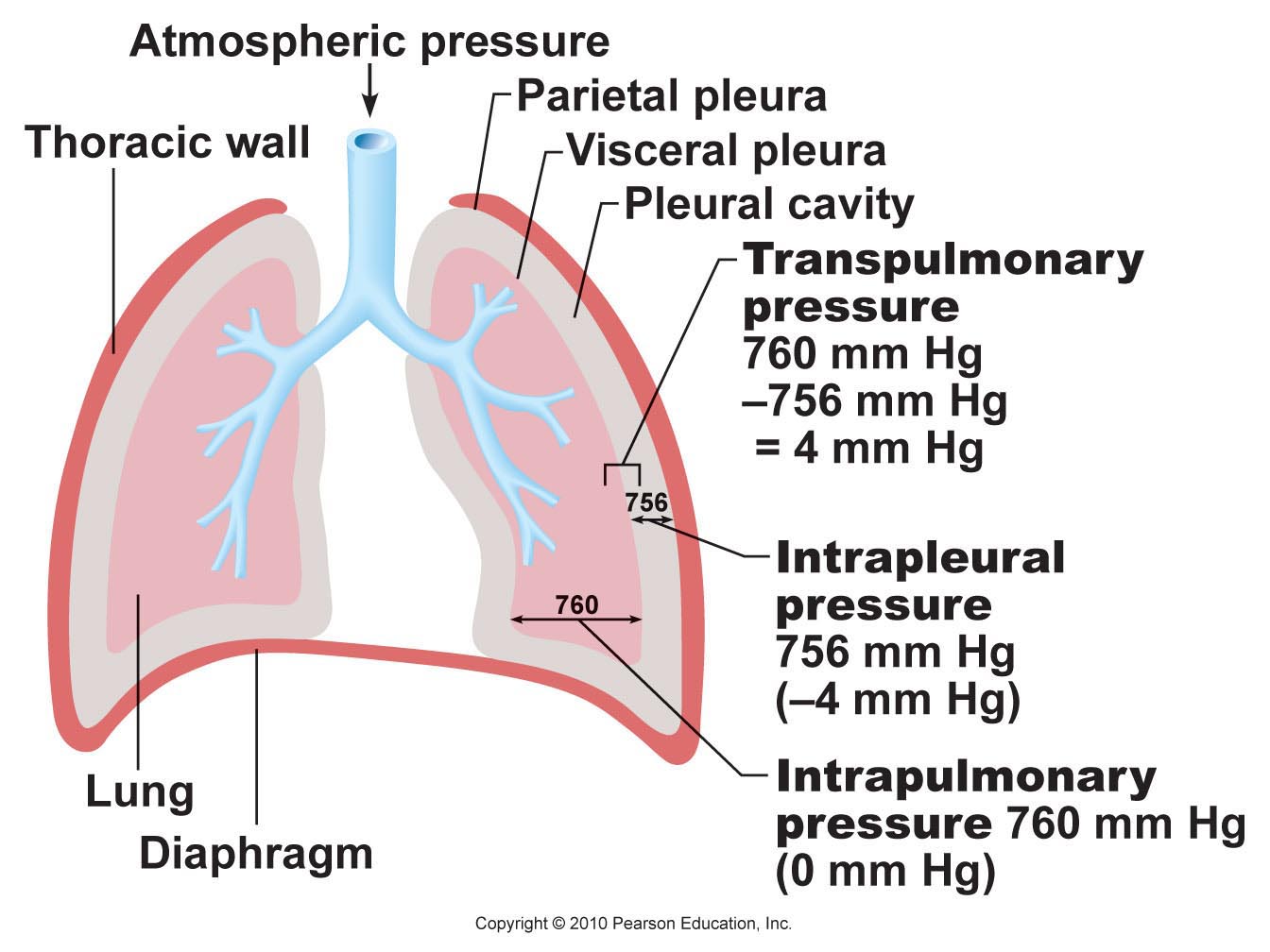 Figure 2. Intrapulmonary and Intrapleural Pressure Relationships. Alveolar pressure changes during the different phases of the cycle. It equalizes at 760 mm Hg but does not remain at 760 mm Hg.Gas ExchangeFigure 1. Partial and Total Pressures of a Gas. Partial pressure is the force exerted by a gas. The sum of the partial pressures of all the gases in a mixture equals the total pressure.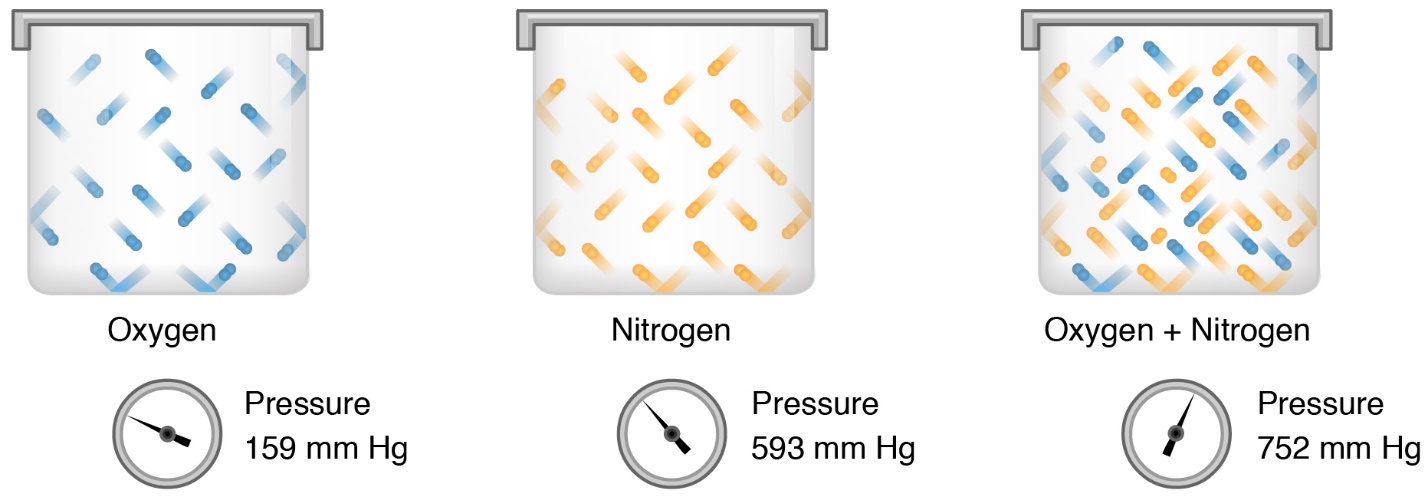 Figure 1. Partial and Total Pressures of a Gas. Partial pressure is the force exerted by a gas. The sum of the partial pressures of all the gases in a mixture equals the total pressure.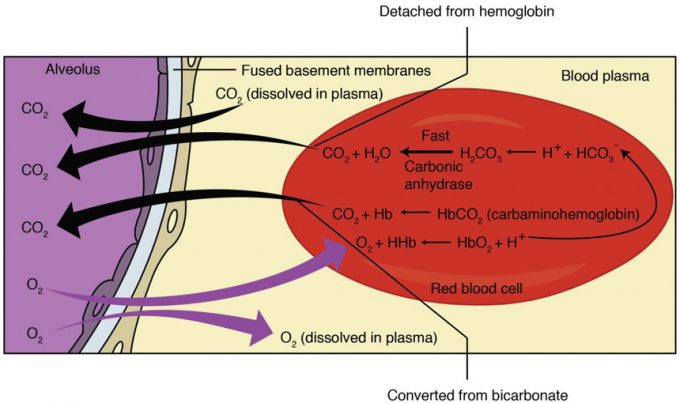 Figure 3. External Respiration. In external respiration, oxygen diffuses across the respiratory membrane from the alveolus to the capillary, whereas carbon dioxide diffuses out of the capillary into the alveolus.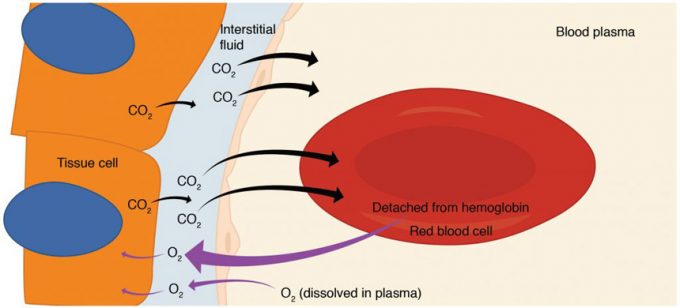 Figure 3. Internal Respiration. Oxygen diffuses out of the capillary and into cells, whereas carbon dioxide diffuses out of cells and into the capillary.Transport of Gases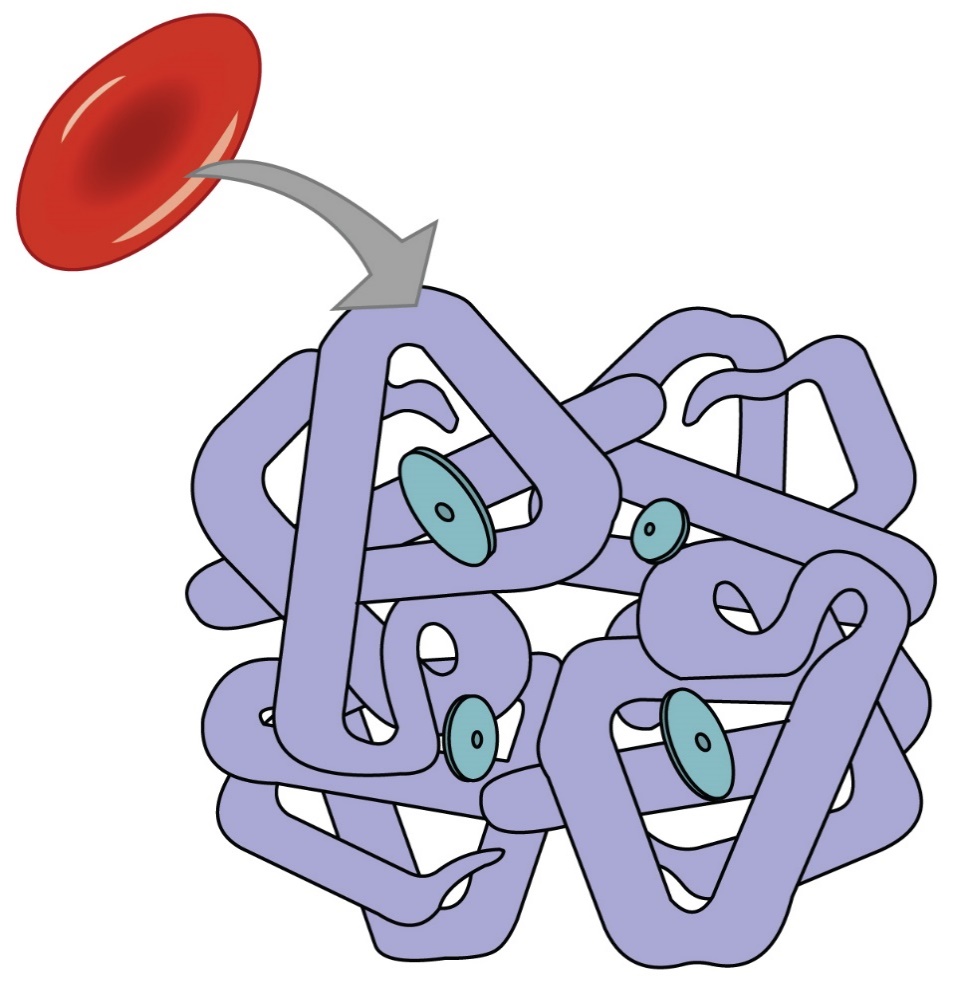 Figure 1. Erythrocyte and Hemoglobin. Hemoglobin consists of four subunits, each of which contains one molecule of iron.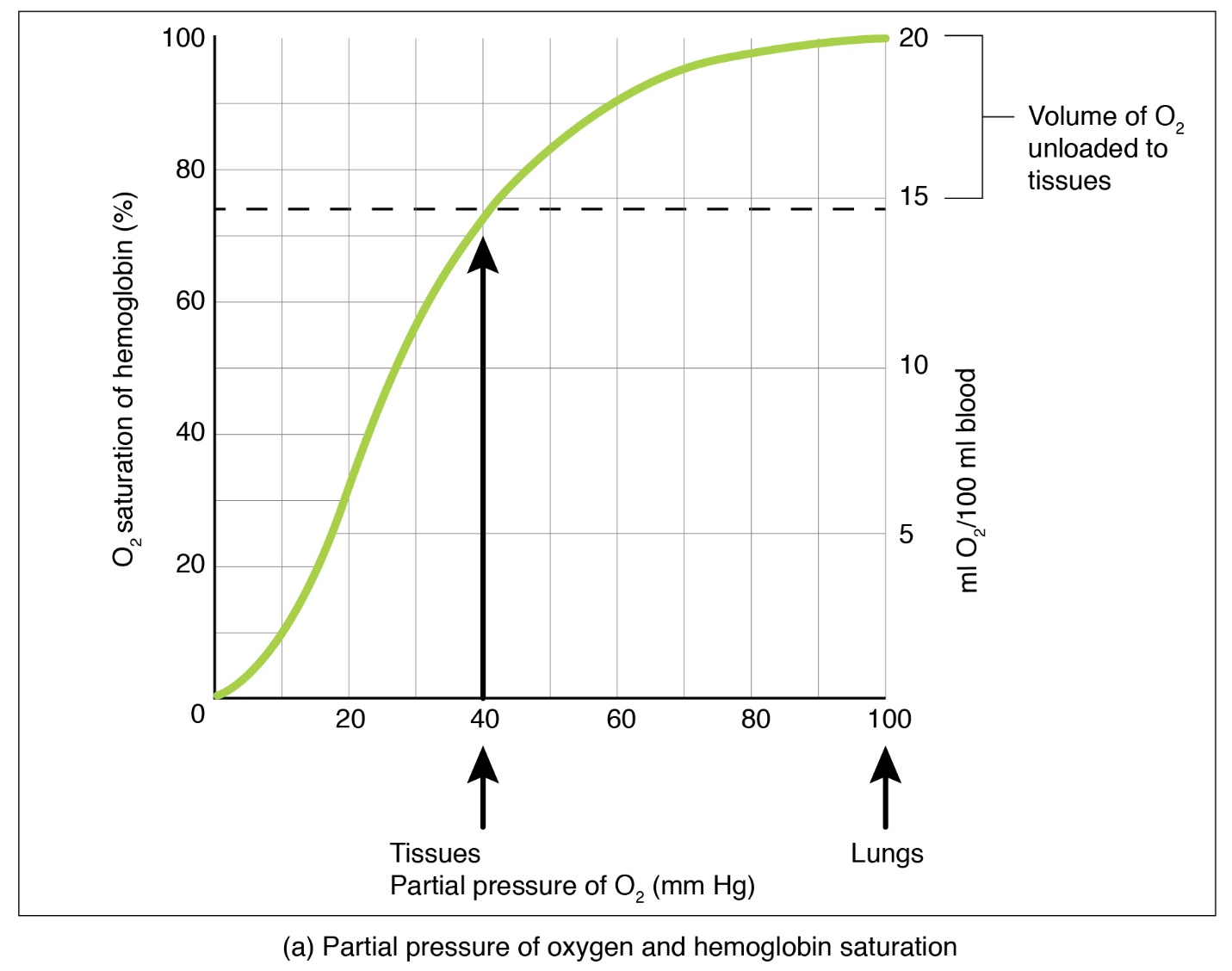 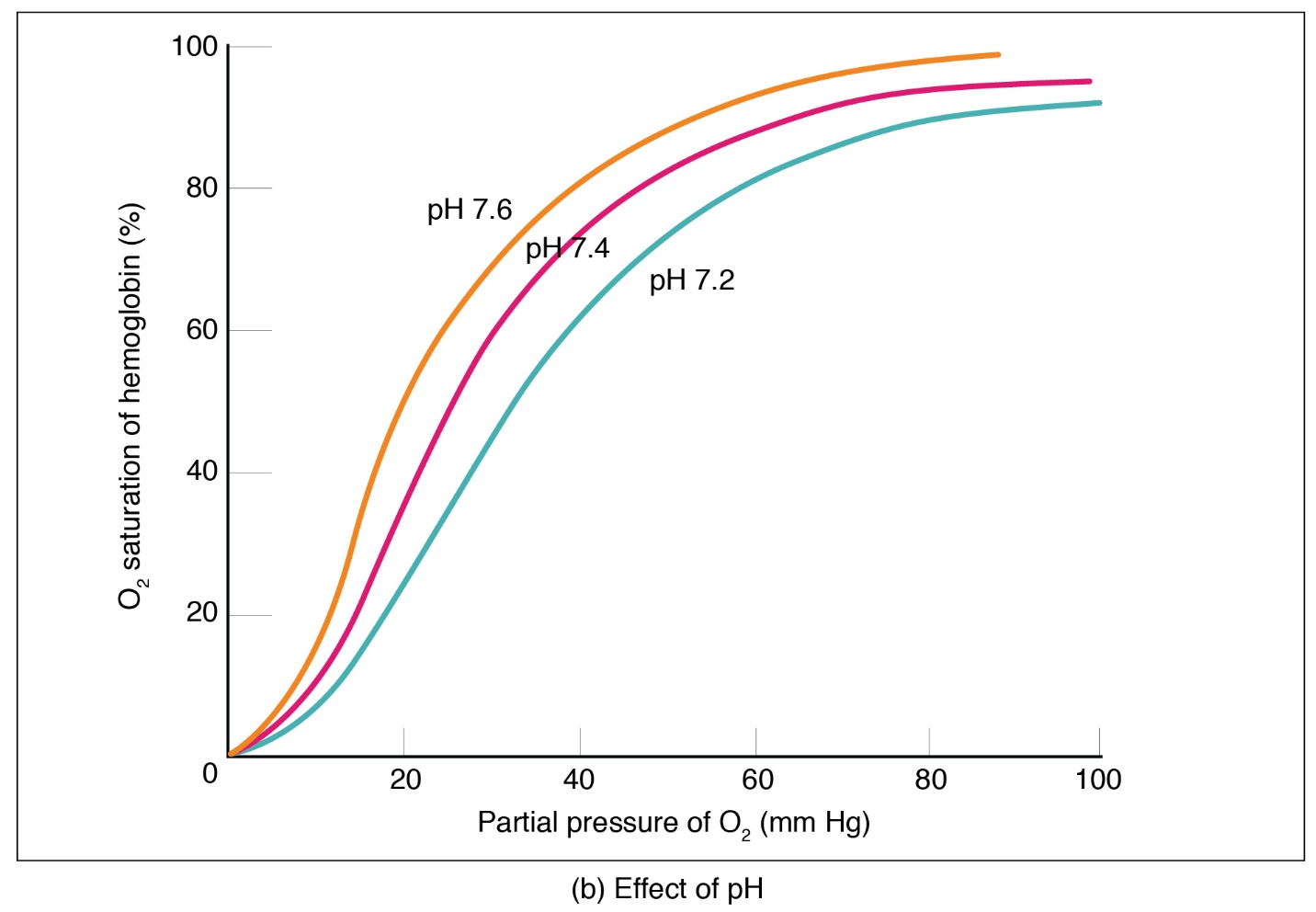 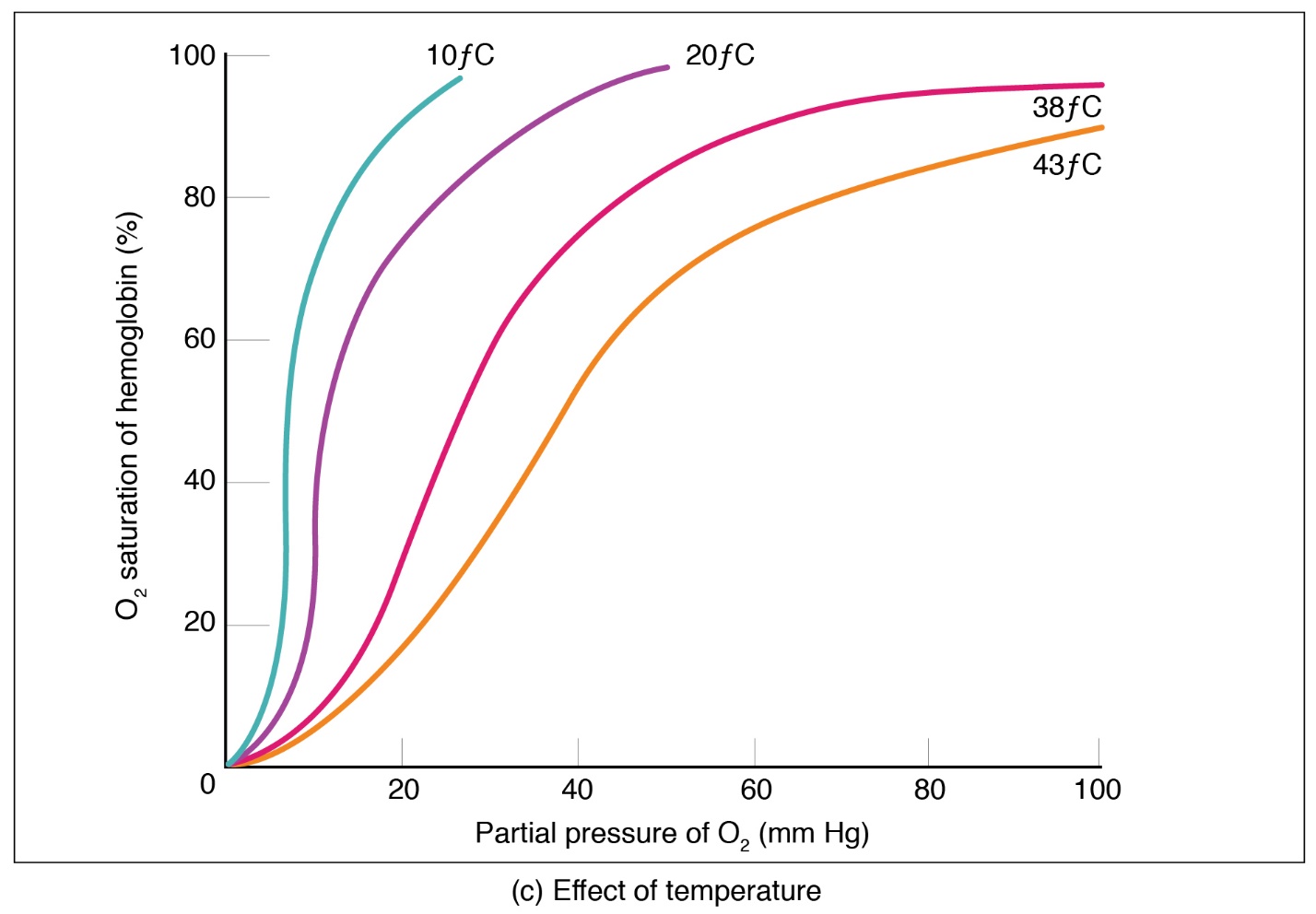 Fetal Hemoglobin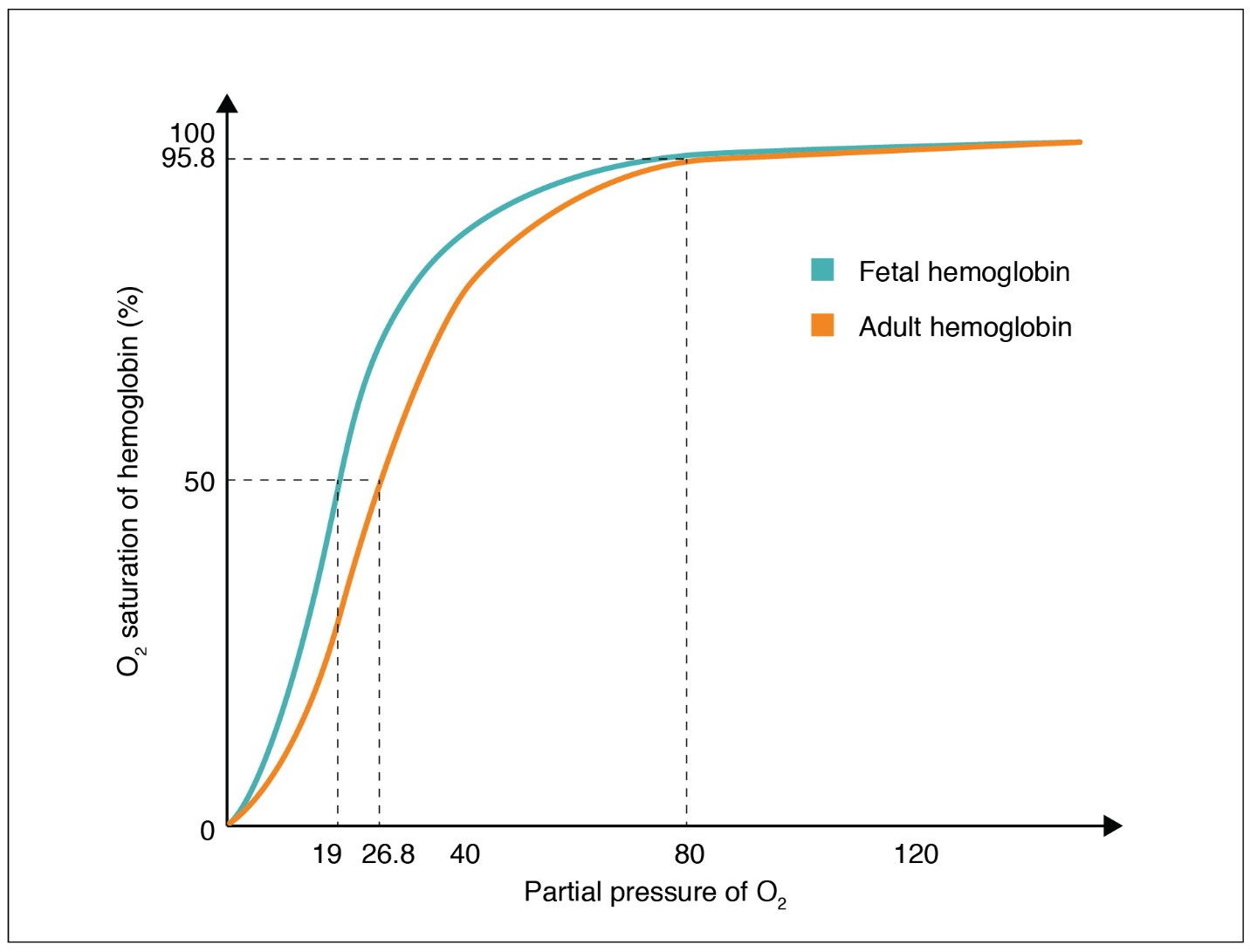 Figure 3. Oxygen-Hemoglobin Dissociation Curves in Fetus and Adult. Fetal hemoglobin has a greater affinity for oxygen than does adult hemoglobin.CO2 Transport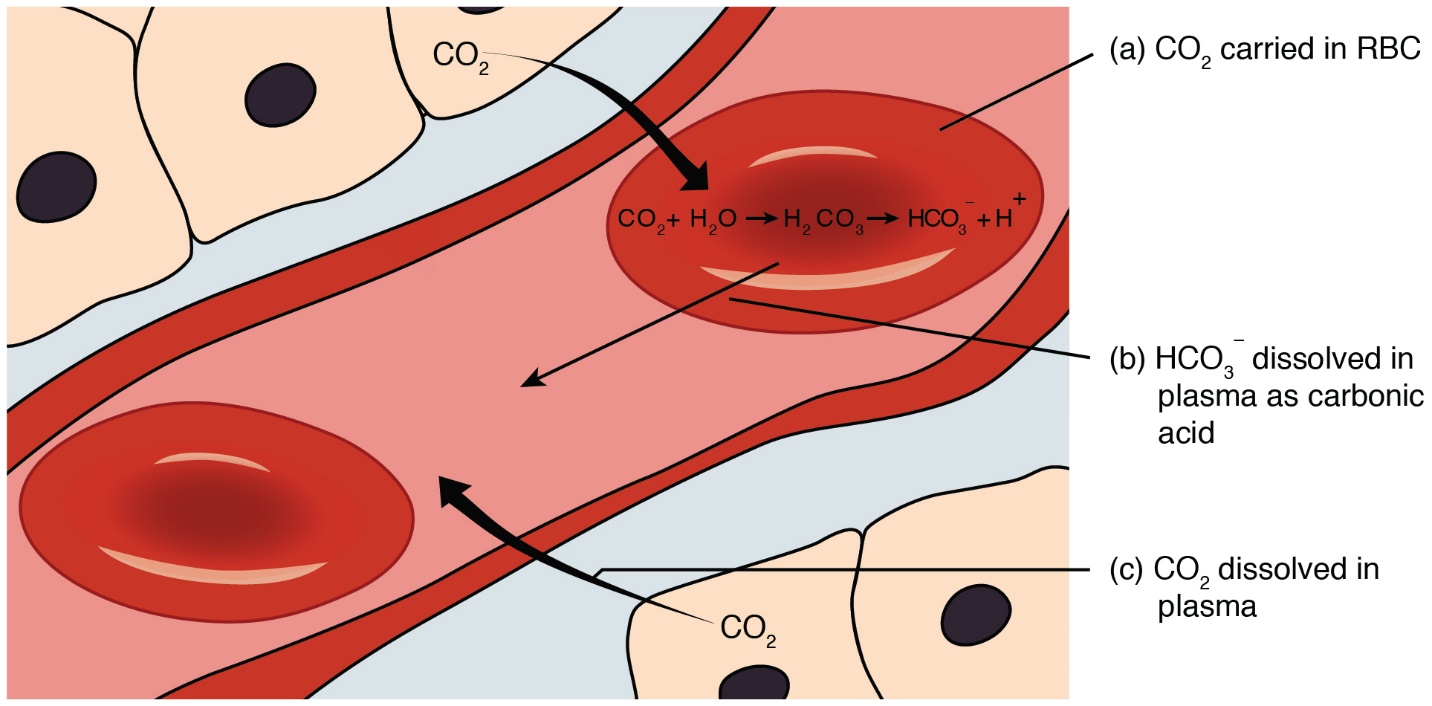 Carbon Dioxide Transport Carbon dioxide is transported by three different methods: (a) in erythrocytes; (b) after forming carbonic acid (H2CO3 ), which is dissolved in plasma; (c) and in plasma.Modifications of RespirationEmbryonic Development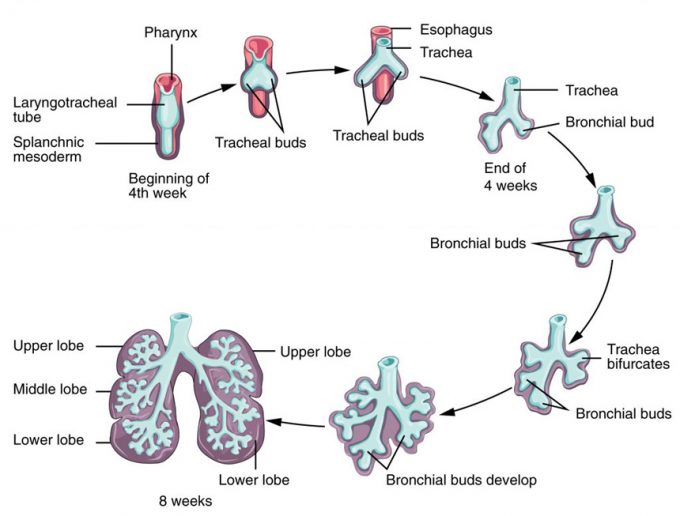 Figure 1. Development of the Lower Respiratory System.Respiratory IllnessesSummary of Ventilation Regulation (Table 1)Summary of Ventilation Regulation (Table 1)System componentFunctionMedullary respiratory renterSets the basic rhythm of breathingVentral respiratory group (VRG)Generates the breathing rhythm and integrates data coming into the medullaDorsal respiratory group (DRG)Integrates input from the stretch receptors and the chemoreceptors in the peripheryPontine respiratory group (PRG)Influences and modifies the medulla oblongata’s functionsAortic bodyMonitors blood PCO2, PO2, and pHCarotid bodyMonitors blood PCO2, PO2, and pHHypothalamusMonitors emotional state and body temperatureCortical areas of the brainControl voluntary breathingProprioceptorsSend impulses regarding joint and muscle movementsPulmonary irritant reflexesProtect the respiratory zones of the system from foreign materialInflation reflexProtects the lungs from over-inflatingPartial Pressures of Atmospheric Gases (Table 2)Partial Pressures of Atmospheric Gases (Table 2)Partial Pressures of Atmospheric Gases (Table 2)GasPercent of total compositionPartial pressure(mm Hg)Nitrogen (N2)78.6597.4Oxygen (O2)20.9158.8Water (H2O)0.043.0Carbon dioxide (CO2)0.0040.3Others0.00060.5Total composition/total atmospheric pressure100%760.0Partial Pressure of Oxygen at Different Altitudes (Table 4)Partial Pressure of Oxygen at Different Altitudes (Table 4)Partial Pressure of Oxygen at Different Altitudes (Table 4)Partial Pressure of Oxygen at Different Altitudes (Table 4)Example locationAltitude (feet above sea level)Atmospheric pressure (mm Hg)Partial pressure of oxygen (mm Hg)New York City, New York0760159Boulder, Colorado5000632133Aspen, Colorado8000565118Pike’s Peak, Colorado14,00044794Denali (Mt. McKinley), Alaska20,00035073Mt. Everest, Tibet29,00026054